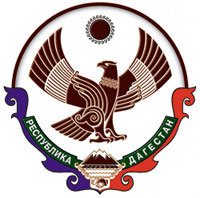 РЕСПУБЛИКА ДАГЕСТАН.АДМИНИСТРАЦИЯ ГОРОДСКОГО  ОКРУГА«ГОРОД  КАСПИЙСК»«Об утверждении положения об автоматизированной системе учета и оплаты проезда на транспорте общего пользования городского округа «город Каспийск». В соответствии с ч.3 ст.2 Федерального закона от 13.07.2015 N 220-ФЗ «Об организации регулярных перевозок пассажиров и багажа автомобильным транспортом и городским наземным электрическим транспортом в Российской Федерации и о внесении изменений в отдельные законодательные акты Российской Федерации», Федеральным законом от 06.10.2003 № 131-ФЗ «Об общих принципах организации местного самоуправления в Российской Федерации», Гражданским кодексом Российской федерации, ч. 2 ст. 3, ч.2 ст. 4 Закона Республики Дагестан от 05.05. 2012 года N 26 «Об организации регулярных перевозок пассажиров и багажа автомобильным транспортом и городским наземным электрическим транспортом», ч.1 ст. 2, Уставом городского округа «город Каспийск», в целях улучшения транспортного обслуживания населения перевозчиками, осуществляющими на территории городского округа «город Каспийск» деятельность в сфере перевозок транспортом общего пользования, Администрация городского округа «город Каспийск»ПОСТАНОВЛЯЕТ:Ввести автоматизированную систему учета оплаты проезда (АСУОП) на транспорте общего пользования по муниципальным маршрутам регулярных перевозок на территории городского округа «город Каспийск»;Утвердить прилагаемое Положение об автоматизированной системе учета оплаты проезда на транспорте общего пользования по муниципальным маршрутам регулярных перевозок на территории городского округа «город Каспийск»;Опубликовать настоящее Постановление в газете «Трудовой Каспийск» и разместить на официальном сайте городского округа «город Каспийск» в информационно-телекоммуникационной сети «Интернет» (www.kaspiysk.org); Контроль за исполнением настоящего Постановления возложить на первого заместителя Главы городского округа «город Каспийск» Таибова З.Т.;Настоящее Постановление вступает в силу со дня его официального опубликования.Глава городского округа «город Каспийск»                                                                         М.С. АбдулаевНач. отдела экономики и прогнозаР.М. БиарслановСогласовано:зам. Главы администрацииЗ.И. Римихановнач. юридического отделаР.А. Магомедовнач. Организационно-проектногоуправленияЗ.М. БиярслановОрджоникидзе ул., 12, г. Каспийск, 368300,   тел.: 8(246)5-14-11, факс: 8(246)5-10-00 сайт: www.kaspiysk.org, e-mail: kasp.info@yandex.ru, ОКПО 04046996; ОГРН 1020502132551; ИНН/КПП 0545011427/055401001____ ______  2019 г.                   ПОСТАНОВЛЕНИЕ№______________ 